Biomass Boiler Information Request Form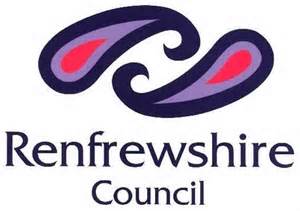 In common with other types of combustion appliances, biomass boilers are potentially a source of air pollution. Pollutants associated with biomass combustion include particulate matter (PM10/PM2.5) and nitrogen oxides (NOx) emissions. These pollution emissions can have an impact on local air quality and affect human health. It is essential that any new biomass boilers installed in Renfrewshire meet certain emission control requirements in order to protect local air quality.The majority of Paisley Town Centre in Renfrewshire has been declared an Air Quality Management Area for breaching the air quality standards for PM10 (annual) and NO2 (annual and hourly). A large section of Renfrewshire has also been designated a Smoke Control Area under the Clean Air Act 1993.  Further information on both of these matters can be found at:          http://www.renfrewshire.gov.uk/webcontent/home/Services/Environment/PollutionIn accordance with this legislation all biomass boilers operated within the Smoke Control Area must be certified as ‘exempt’ appliances and operated in accordance with manufacturer’s instructions and with the associated approved fuel. Where the appliance is designed to burn fuel at a rate greater than 45.4 kg per hour, the height of the chimney (or flue) serving the boiler will require to be approved by the Local Authority.  In order to assess and approve a planning application associated with a biomass boiler, the following form must be completed in full and supplied to Renfrewshire Council.  You may find the Carbon Trust publication ‘Biomass heating: a practical guide for potential users’ a useful source of informationwhen completing this form. The publication can be downloaded fromhttp://www.carbontrust.co.uk/publications/publicationdetail?productid=CTG012 (free registration required) Development DetailsParticulars of the BoilerThis information on the basic design of the system will help us assess the emissions performance. Biomass boilers often produce relatively high emissions when lightly loaded, hence the question regarding an accumulation tank (heat store). The boiler manufacturer and/ or installer should be able to help you provide this information.3. Boiler Operation and MaintenanceSystem efficiency and emissions performance very much depend upon regular maintenance. Your installer should be able to recommend a suitable maintenance schedule.4. Boiler Stack DetailsThe design of the stack greatly affects how pollutants produced in the boiler disperse over the surrounding area. Where the area is heavily built up, or has existing air quality issues, dispersion becomes more complicated and a computer modelling technique known as dispersion modelling may be required. Your installer should be able to provide most of the details and make a calculation on stack height and design. When dispersion modelling is required you or your installer may need to engage a specialist consultant.5. Fuel DetailsEmissions from a biomass boiler depend greatly on the type and quality of the fuel used. Reasonable guarantees are therefore needed that the fuel is compatible with the boiler, is of a high quality and that quality will be assured for a reasonable period of time. Your fuel supplier and installer should be able to provide this information.6. Building DetailsThe height and distance of neighbouring buildings will determine their exposure to emissions from the biomass boiler, and therefore the height of the stack needed. Your architect should be able to provide this information.7. PlansPlease attach the following to this form:A site plan showing the location of the boiler room, fuel storage area and the access and exit route for fuel delivery vehicles, andA site plan showing the position of the boiler exhaust stack, fan assisted intake air vents, surrounding buildings and the locations of the nearest openable windows.8. Returning this form Please return this form to:Environmental Improvements
Community Resources 
Renfrewshire Council
Renfrewshire House, Cotton St, Paisley PA1 1BREmail: e-prot.es@renfrewshire.gov.uk
Should you have any queries regarding completing this form please contact this Service on 0300 300 0380Further guidance documents and tools are available to download from http://www.ep-scotland.org.uk/or contact 0141 287 6530Planning Application   ReferenceName of SiteAddress where boiler(s) will be located Full name, address, contact telephone number & email address of APPLICANT e) Full name, address, contact telephone number & email address of consultant, contractor or other agent (if employed).f) Name and position of person completing formDescribe the proposed biomass boiler including ALL of the following parameters:make, model, manufacturer, thermal capacity (kw,MW), efficiency, maximum rate of fuel consumption (kg/hr or m3/hr). Describe the boiler combustion system and how combustion will be optimised and controlled. Describe the fuel feed system.Provide details of the abatement equipment in place for controlling particulate matter (fly ash) emissions.How does the biomass boiler deal with variable heat loads – is the boiler linked to an accumulation tank?Is the biomass boiler an exempt appliance for use in Scotland in accordance with the Clean Air Act 1993? If yes provide evidence to demonstrate the biomass boiler has been tested and certified as an exempt appliance (for example a link to the appliance on the UK Smoke Control Areas website http://www.uksmokecontrolareas.co.uk/appliances.php).  N.B. compliance with European and other Emissions Standards does not imply compliance with the Clean Air Act 1993.Describe arrangements for cleaning and de-ashing the boiler.Provide details of the maintenance schedule associated with boiler, abatement equipment and stack. This should include frequency of boiler inspection and servicing by a trained boiler engineer.Describe how incidences of boiler or abatement system failure are identified & mitigated.Identify the height of the boiler exhaust stack above ground. If the height has been calculated using dispersion modelling software such as ADMS 5 or Aermod include a copy of the assessment with the application. Evidence shall be presented to demonstrate that predicted emission concentrations associated with the calculated stack height do not have a significant impact on the air quality objectives for NO2 and PM10.Identify stack internal diameter (m).Provide maximum particulate matter and nitrogen oxides emission concentration or mass emission rate (mg/m3 or g/hr) to standard reference conditions (6% oxygen, 273K, 101.3kPa).Where emissions are provided from actual stack testing or are provided at non-standard reference conditions, this must be clearly identified and conversion calculations provided.E.g. Some manufacturers will provide technical data sheets with guaranteed emissions limits in mg/kWh.  These data sheets must be included with the application with calculations to show how emission rates and/or concentrations have been derived. Identify the exhaust gas efflux velocity (m/s).Provide the grid reference of boiler exhaust stack.Describe the fuel specification including origin, type of wood (chips, pellet, briquettes), nitrogen, moisture, ash content (%).Does the fuel comply with European or equivalent fuel quality standards such as CEN/TS 335 or ONORM?Describe what fuel quality control procedures will be adopted to guarantee constant fuel quality from your supplier.Provide evidence to demonstrate that the biomass boiler combustion system is applicable to the fuel specification.Identify where and how fuel will be stored on site (e.g. bunker or silo) and how it will be protected from degradation due to weather, moisture etc.Describe how fuel will be unloaded from the delivery vehicle into the storage facility and what control measures will be in place to reduce particulate matter emissions to atmosphere Detail the address (and/or name) and the distance of adjacent buildings from boiler exhaust stack.Record the height, length and width of all adjacent buildings within 5 times the proposed stack height from the boiler exhaust stack.  A site plan should be included with the application. See Section 7.Record the dimensions of building to which the boiler exhaust stack is attached.Indicate the distance from the boiler exhaust stack to the nearest fan assisted intakes and openable windows.  Environmental Protection Scotland3rd Floor, 231 George Street,GLASGOW, G1 1RX